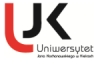 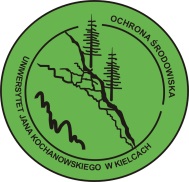 OCHRONA  ŚRODOWISKAKierunek. . . . . . . . . . . . . . . . . . . . . . . . . . . . . . . . . . . . . . . . . . . . . . . . . . . . . . . . .SpecjalnośćDziennik Praktyk . . . . . . . . . . . . . . . . . . . . . . . . . . . . . . . . . . . . . . . . . . . . . . . . . . . . . . . . . . . . . . . . . . Imię i nazwisko. . . . . . . . . . . . . . . . . . . . . . Nr albumu . . . . . . . . . . . . . . . . . . . . . . . . . . . . . . . . . . . . . . . . . . . . . . . .Pieczęć zakładu pracyKarta TygodniowaTydzień . . . . , od . . . . . . . . . . . . . . . . . . . . . 20 . . .  r. do . . . . . . . . . . . . . . . . . . . . . 20 . . .  r.. . . . . . . . . . . . . . . . . . . . . . . . . . . . . . . . . . . . . . . . . . . . . . .Pieczęć  i podpis Zakładowego Opiekuna Praktyk………………………………….Pieczątka Zakładu PracyKARTA  INFORMACYJNA  (SPRAWOZDANIE)Z  PRZEBIEGU  PRAKTYKI  ZAWODOWEJ Imię i nazwisko studenta:………………………………………………………………………..Kierunek:………………………………………………………………………………………...Rok studiów:…………….…………………………… ………………………………………...Rok akademicki:………………………………………………………………………………...Praktyka zawodowa w okresie: od …………………….….roku  do . ………………….. rokuIlość godzin:……………………………………………………………………………………Ocena opisowa: (opis zdobytych umiejętności przez studenta- praktykanta w Zakładzie Pracy)…………………………………………………………………………………………………...…………………………………………………………………………………………………...…………………………………………………………………………………………………...…………………………………………………………………………………………………...…………………………………………………………………………………………………..…………………………………………………………………………………………………..…………………………………………………………………………………………………..………………………………………………………………………………...……………………………………………………………………………………………………………………..………………………………………………………………………………………..…………Ocena ogólna: (Skala ocen: 2- niedostateczny, 3- dostateczny, 3,5- dostateczny plus, 4- dobry, 4,5- dobry plus, 5- bardzo dobry)…………………………………………………………………………………………………………………………………………….                           ..…………………………………….      (podpis Zakładowego Opiekuna Praktyk)                                                  (podpis Dyrektora Zakładu Pracy)	Uwagi, spostrzeżenia i wnioski studenta dotyczące odbytej praktykiCharakterystyka zdobytych umiejętnościImię i nazwisko studenta:………………………………………………………………………..………………………………………………………………………………..……………….…………………………………………………………………………………..……………….…………………………………………………………………………………..……………….…………………………………………………………………………………..……………….…………………………………………………………………………………..……………….…………………………………………………………………………………..……………….…………………………………………………………………………………..……………….…………………………………………………………………………………..……………….…………………………………………………………………………………..……………….…………………………………………………………………………………..……………….…………………………………………………………………………………..……………….…………………………………………………………………………………..……………….…………………………………………………………………………………..……………….……………………………...Podpis studentaDzieńGodziny pracyod-doLiczbagodzinpracy Wyszczególnienie zajęćUwagi, obserwacje i wnioski studenta co do wykonywanej pracy